ROTINA DO TRABALHO PEDAGÓGICO MATERNAL II A -ATIVIDADES EM DOMICÍLIO – Professora substituta ELIZETE / Professora titular da sala LÍDIA > Data: 08/06 a 10/06/2020.Creche Municipal “Maria Silveira Mattos”2ª Feira3ª Feira4ª Feira5ª Feira6ª FeiraAUDIO LIVRO:  O SUSTO (https://youtu.be/1DSiSCXYw7s )FORMANDO PARES     MATERIAIS :PARES DE MEIAS DE SUA CRIANÇA OU DOS PRÓPRIOS ADULTOS DA CASAOBJETIVO E DESENVOLVIMENTO:ESTA ATIVIDADE ESTIMULA A PERCEPÇÃP VISUAL E INICIA NOÇÃO DE FORMAÇÃO DE PARES. A ATIVIDADE É BEM SIMPLES: MOSTRE TODOS OS PARES PARA SUA CRIANÇA, COLOCANDO-OS ENFILEIRADOS NO CHÃO, NA MESA OU NA PRÓPRIA CAMA. DEPOIS MISTURE-OS, A PROPOSTA É DESAFIAR SUA CRIANÇA A COLOCAR  CADA PÉ DAS MEIAS AOS SEUS PARES. REPITA VÁRIAS VEZES.O VÍDEO COM EXEMPLO SERÁ POSTADO NO GRUPO.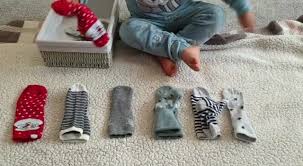 MÚSICA: MUNDO BITA: CHOVE CHUVA (https://youtu.be/cM1Q0Riguew )PEGANDO BOLINHAS COM OS PÉSMATERIAIS: BACIA GRANDE COM ÁGUACADEIRABOLINHAS COLORIDAS, SE NÃO TIVER PODE SER OBJETOS VARIADOS OU BRINQUEDOS PEQUENOS.OBJETIVO E DESENVOLVIMENTO:ESTA ATIVIDADE TEM O OBJETIVO DE DESENVOLVER COORDENAÇÃO MOTORA AMPLA.COLOQUE SUA CRIANÇA SENTADA EM UMA CADEIRA, ABAIXO DOS PÉS DA MESMA, COLOQUE A BACIA COM ÁGUA E AS BOLINHAS. DO LADO COLOQUE UM RECIPIENTE VAZIO PARA SE COLOCAR AS BOLINHAS.DESAFIE SUA CRIANÇA A RETIRAR DA BACIA AS BOLINHAS E PASSAR PARA OUTRA, MAS USANDO OS PÉS. VEJA A FOTO: 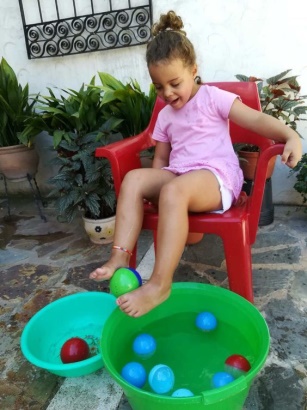 AUDIO LIVRO: O CARACOL E A CARACOLA (https://youtu.be/nU5Mrflp2h0 )TRAÇANDO FORMAS    MATERIAIS:PAPELÃOTESOURA OU ESTILETECANETINHA, GIZ DE CERA OU LÁPIS DE COR.FOLHA EM BRANCOOBJETIVO E DESENVOLVIMENTO:ESTA ATIVIDADE TEM O OBJETIVO DE DESENVOLVER A COORDENAÇÃO MOTORA FINA.FAZER NO PAPELÃO LINHAS COM CONTORNOS DIFERENTES, EM CURVAS, EM ZIGUE-ZAGUE... DEPOIS RECORTAR O LOCAL DAS LINHAS COM TESOURA OU ESTILETE, COMO MOSTRA A FIGURA ABAIXO. COLOCAR A FOLHA EMBAIXO DO PAPELÃO.PEÇA PARA QUE SUA CRIANÇA PASSE A CANETINHA OU LÁPIS DENTRO DE ONDE FICOU O RECORTE, O CONTORNO SAIRÁ NA FOLHA EMBAIXO DO PAPELÃO, ALÉM DAS LINHAS VOC~E PODE FAZER O CONTORNO DA  PRIMEIRA LETRA DO NOME DE SUA CRIANÇA PARA QUE ELA CONTORNE.O VÍDEO COM EXEMPLO SERÁ POSTADO NO GRUPO.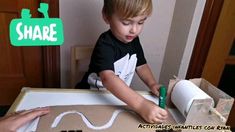 OBSERVAÇÃO: SEGUINDO ORIENTAÇÕES DA SECRETARIA MUNICIPAL DE EDUCAÇÃO ENVIAREMOS ATIVIDADES 3 VEZES NA SEMANA.OBSERVAÇÃO: SEGUINDO ORIENTAÇÕES DA SECRETARIA MUNICIPAL DE EDUCAÇÃO ENVIAREMOS ATIVIDADES 3 VEZES NA SEMANA.